Sally Spade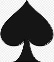 Connor Club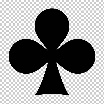 DonaldDiamondHeather HeartDisease ReportVS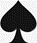 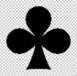 Age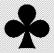 LabsWBC- hgb Na- k+ - BUNCrt WBC- 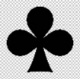 Hgb- Na K+ BUN Crt hgb wbc- K Na Hgb- crt- BUNK Na Assessment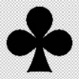 Orders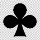 MedicationsCurrently on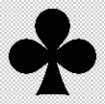 TransferBut who goes first